Lampiran 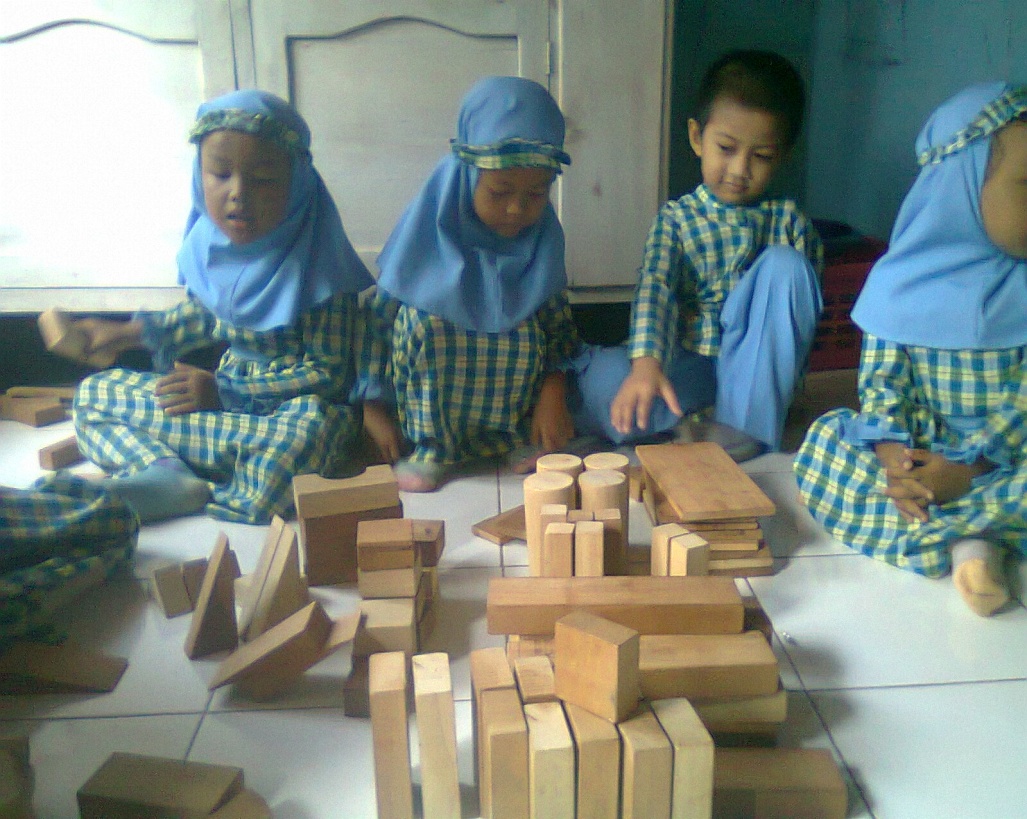 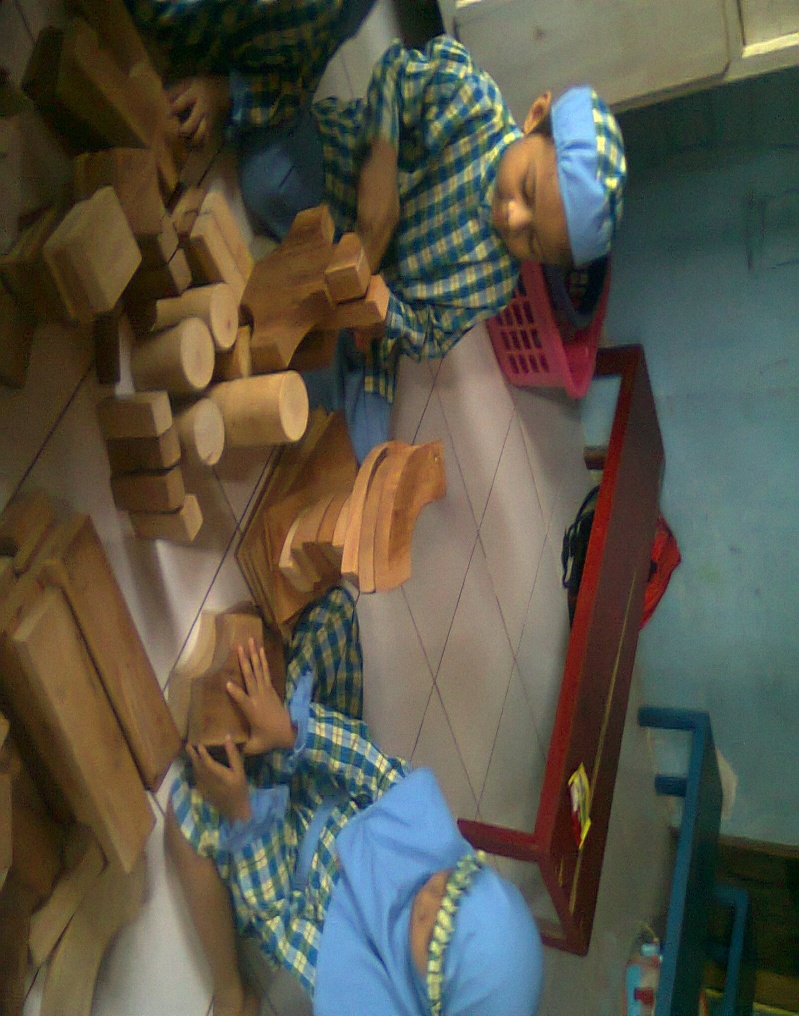 Mengelompokkan balok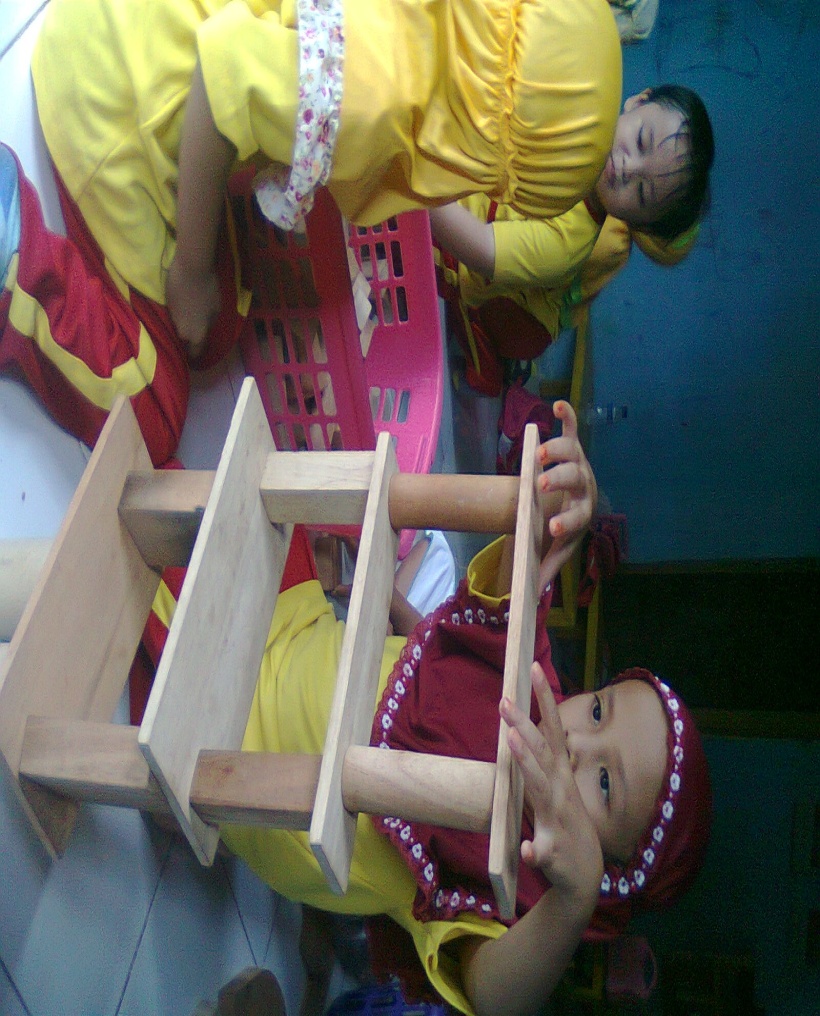 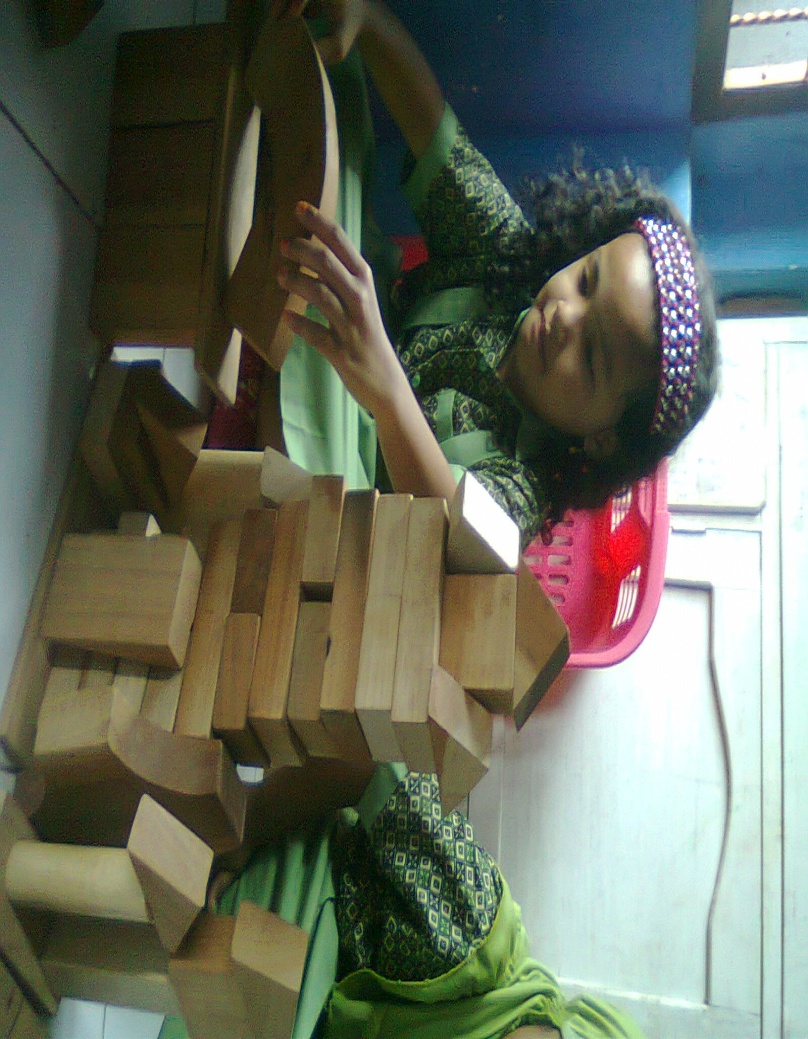 Menyusun balok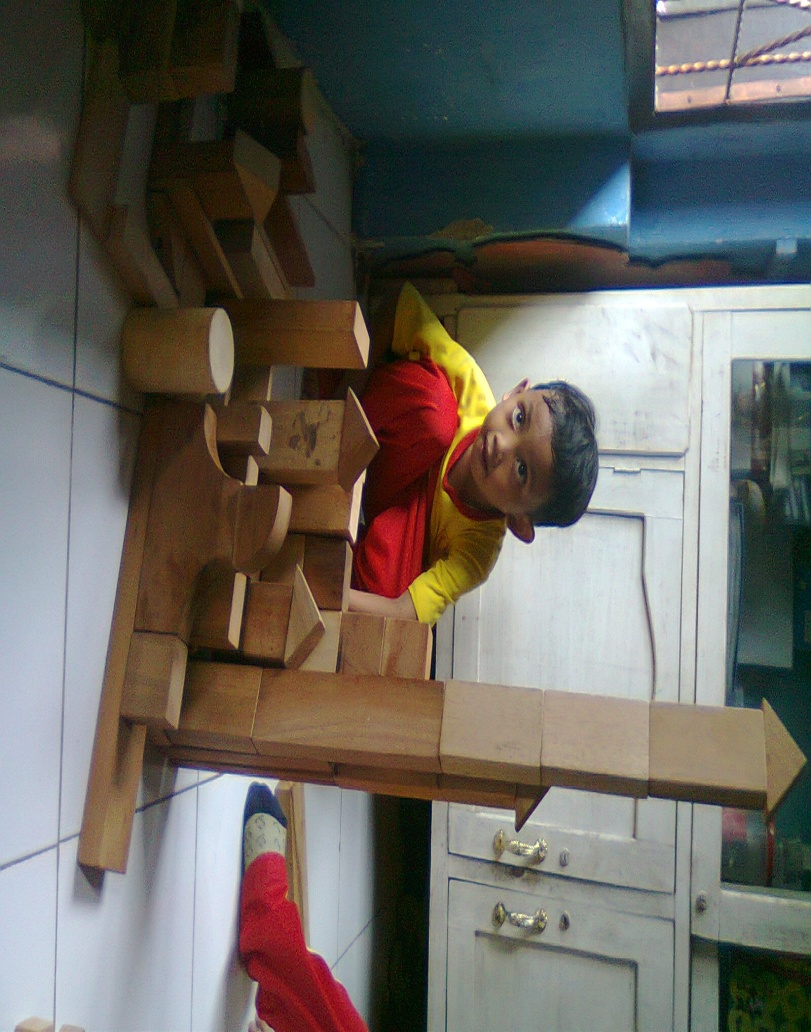 Menciptakan bangunan 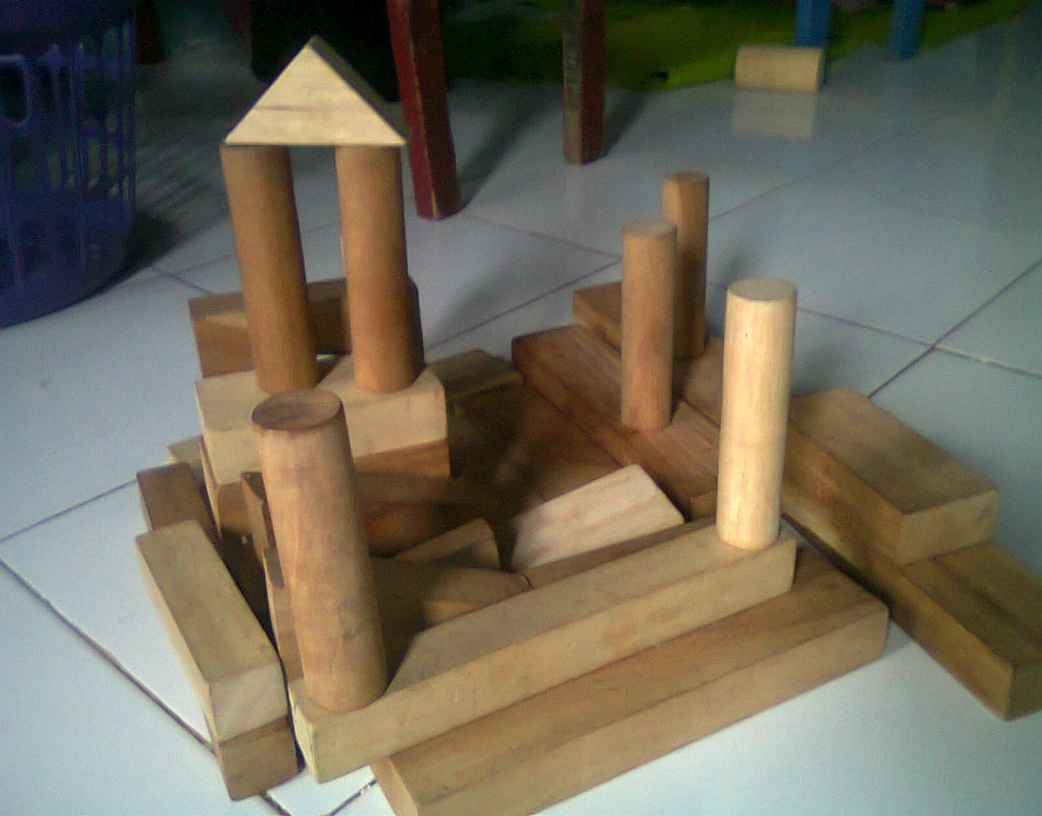 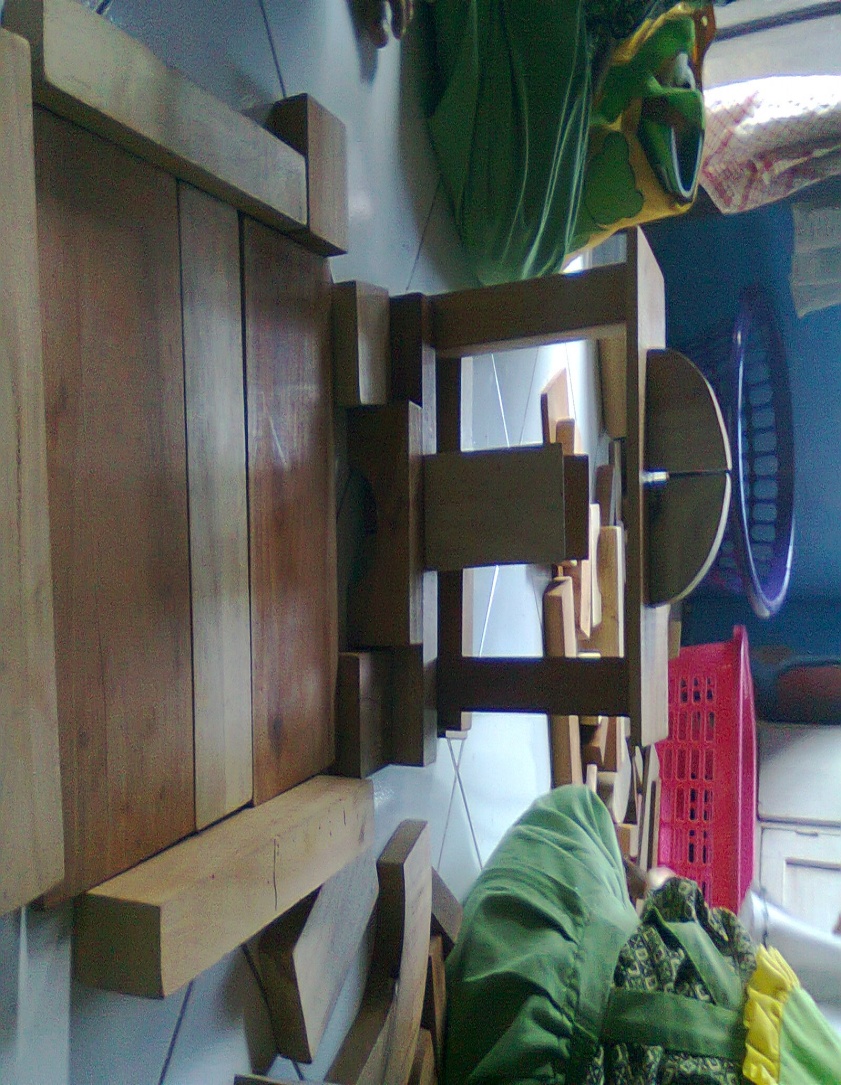 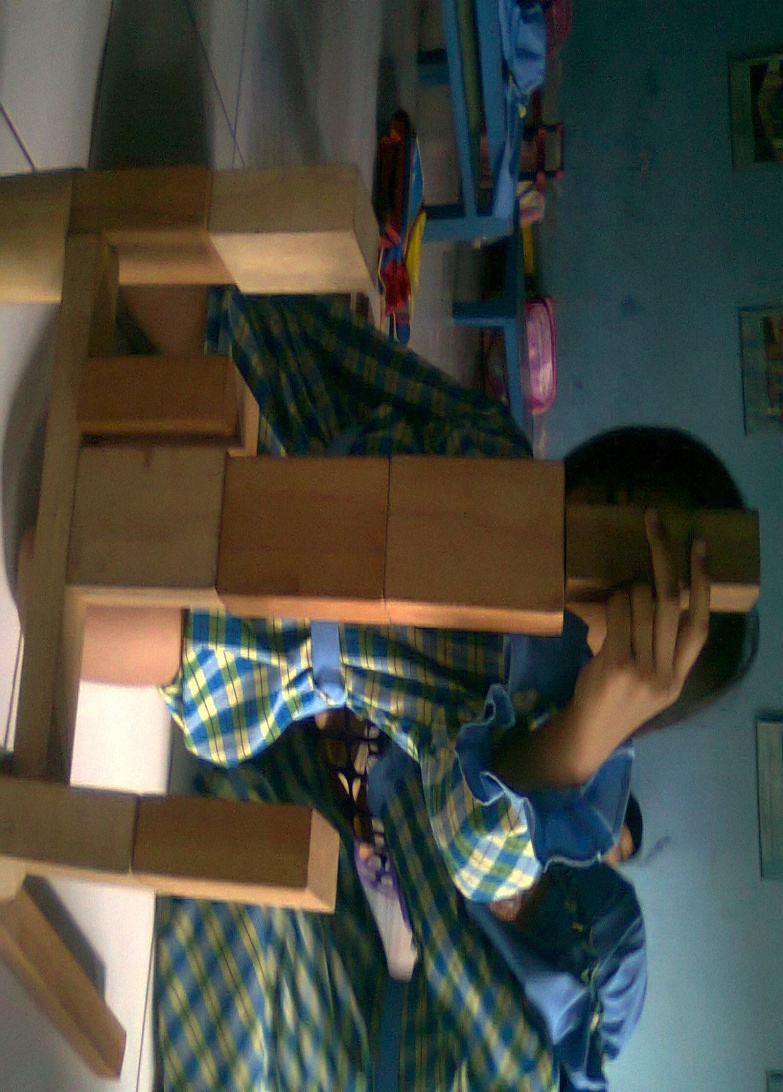 Menyusun balok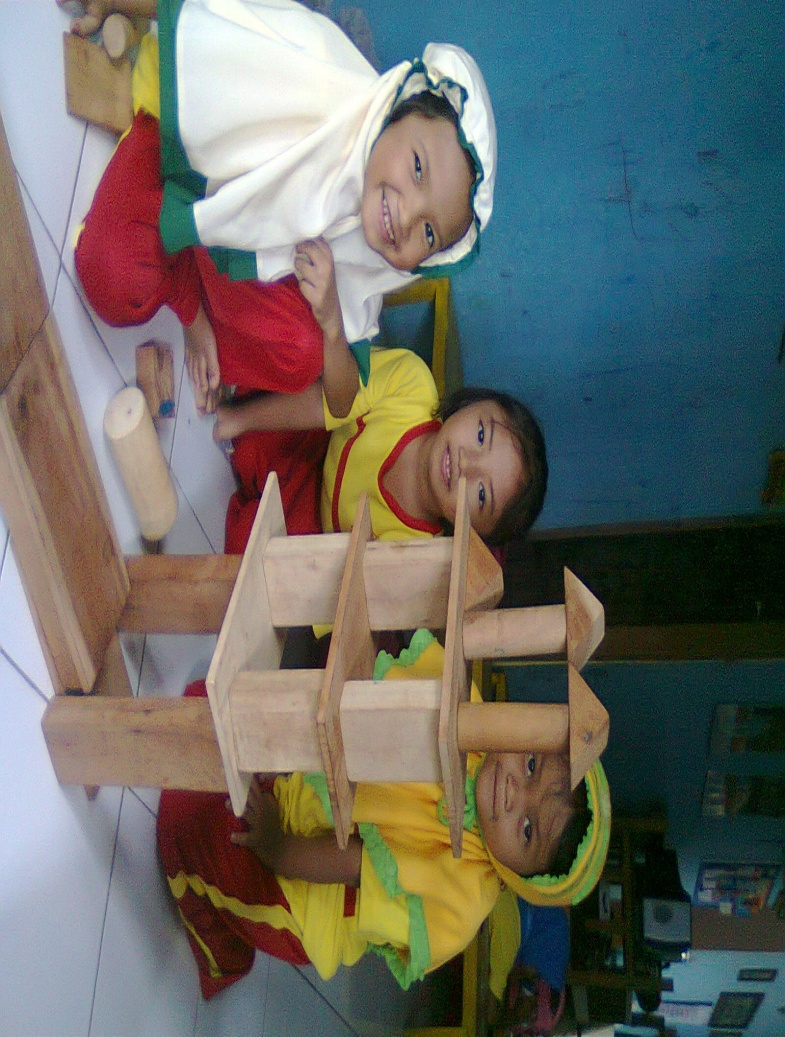 Mengkombinaskan beberapa bentuk bangunan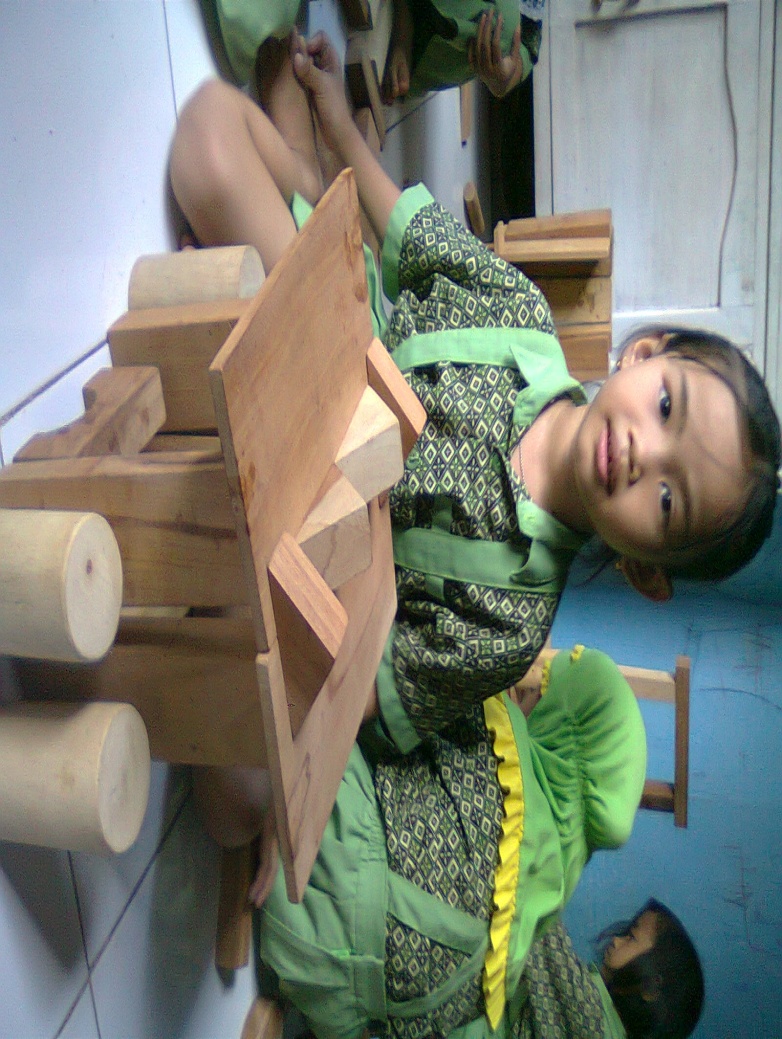 